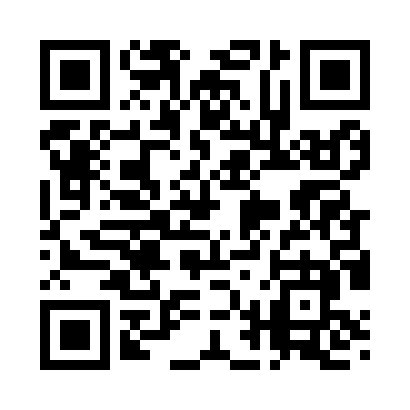 Prayer times for East Swiftwater, Pennsylvania, USAMon 1 Jul 2024 - Wed 31 Jul 2024High Latitude Method: Angle Based RulePrayer Calculation Method: Islamic Society of North AmericaAsar Calculation Method: ShafiPrayer times provided by https://www.salahtimes.comDateDayFajrSunriseDhuhrAsrMaghribIsha1Mon3:535:331:055:068:3810:182Tue3:535:331:055:068:3710:173Wed3:545:341:065:068:3710:174Thu3:555:341:065:068:3710:165Fri3:565:351:065:068:3710:166Sat3:575:361:065:068:3610:157Sun3:585:361:065:078:3610:158Mon3:595:371:065:078:3610:149Tue4:005:381:075:078:3510:1310Wed4:015:381:075:078:3510:1211Thu4:025:391:075:078:3410:1212Fri4:035:401:075:078:3410:1113Sat4:045:411:075:078:3310:1014Sun4:055:411:075:068:3310:0915Mon4:065:421:075:068:3210:0816Tue4:075:431:075:068:3110:0717Wed4:085:441:075:068:3110:0618Thu4:105:451:085:068:3010:0519Fri4:115:461:085:068:2910:0420Sat4:125:461:085:068:2810:0321Sun4:135:471:085:068:2810:0122Mon4:155:481:085:058:2710:0023Tue4:165:491:085:058:269:5924Wed4:175:501:085:058:259:5825Thu4:195:511:085:058:249:5626Fri4:205:521:085:058:239:5527Sat4:215:531:085:048:229:5428Sun4:235:541:085:048:219:5229Mon4:245:551:085:048:209:5130Tue4:255:561:085:038:199:4931Wed4:275:571:085:038:189:48